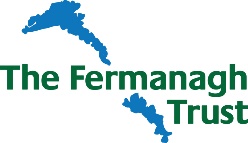 Fermanagh Trust Part time ReceptionistGuidance notes for ApplicantsApplication Forms to be returned by email to: marilyn@fermanaghtrust.orgOr direct completed form to: Marilyn Quinn The Fermanagh Trust, Fermanagh House, Broadmeadow Place, Enniskillen, Co Fermanagh  
BT74 7HR.Applicants, please note the following key dates:Application Deadline: Monday 20th June, 10.00amInterviews will be held in Fermanagh House, Enniskillen on: Friday 1st July 2022Start Date: This post will commence: September 2022Should you have any specific enquiries related to this position or have any access requirements we need to be aware of should you be offered an interview, please contact:Marilyn QuinnE: marilyn@fermanaghtrust.orgorT: 02866320210	